§2048.  Annual reportingBeginning January 2021, and annually thereafter, the Department of Health and Human Services, or other state agency designated to oversee the program pursuant to this chapter, shall report to the joint standing committee of the Legislature having jurisdiction over health coverage and prescription drugs regarding the implementation and operation of the program during the previous calendar year, including:  [PL 2021, c. 293, Pt. A, §6 (NEW).]1.  Prescription drugs included.  The prescription drugs included in the program;[PL 2021, c. 293, Pt. A, §6 (NEW).]2.  Participation.  The number of participating pharmacies, health care providers and health insurance carriers;[PL 2021, c. 293, Pt. A, §6 (NEW).]3.  Prescriptions dispensed.  The number of prescription drugs dispensed through the program;[PL 2021, c. 293, Pt. A, §6 (NEW).]4.  Estimated savings.  The estimated cost savings to consumers, health insurance carriers, employers and the State during the previous calendar year and to date;[PL 2021, c. 293, Pt. A, §6 (NEW).]5.  Audit findings.  Information regarding implementation of the audit work plan and audit findings; and[PL 2021, c. 293, Pt. A, §6 (NEW).]6.  Other relevant information.  Any other information the Department of Health and Human Services, or other state agency designated to oversee the program pursuant to this chapter, considers relevant.[PL 2021, c. 293, Pt. A, §6 (NEW).]SECTION HISTORYPL 2021, c. 293, Pt. A, §6 (NEW). The State of Maine claims a copyright in its codified statutes. If you intend to republish this material, we require that you include the following disclaimer in your publication:All copyrights and other rights to statutory text are reserved by the State of Maine. The text included in this publication reflects changes made through the First Regular Session and the First Special Session of the131st Maine Legislature and is current through November 1, 2023
                    . The text is subject to change without notice. It is a version that has not been officially certified by the Secretary of State. Refer to the Maine Revised Statutes Annotated and supplements for certified text.
                The Office of the Revisor of Statutes also requests that you send us one copy of any statutory publication you may produce. Our goal is not to restrict publishing activity, but to keep track of who is publishing what, to identify any needless duplication and to preserve the State's copyright rights.PLEASE NOTE: The Revisor's Office cannot perform research for or provide legal advice or interpretation of Maine law to the public. If you need legal assistance, please contact a qualified attorney.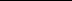 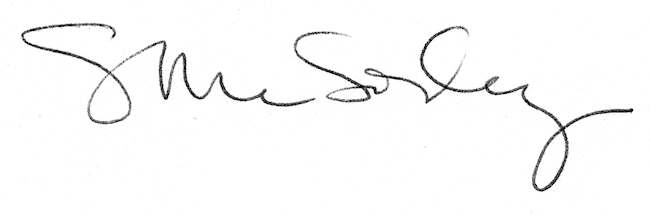 